CHEMISTRY 2022-23										October 14, 2022Today’s Agenda (Day 36)HOUSEKEEPING ITEMSHomework Check: Chapter 6 Vocabulary Mini Lab 6: Heats of Fusion & Vaporization Periodic Table ReinforcementClass Activity:  DAY 3: Chapter 6 PPT Review Section 6.2 – Classification of the ElementsSection 6.3 – Periodic Trends	MINI-LAB: Chapter 6 MONDAY: Mock Chemistry SLCHOMEWORK:READ: Chapter 6 – Periodic Table and Periodic LawCOMPLETE: Chapter 6 Practice ProblemsSTUDY: Chemicals & Symbols, Chapter 6 TestCHAPTER 6REMINDERS:Periodic Table Reinforcement – Oct. 14Chapter 6 Practice Problems – Oct. 18Mini-Lab 6.2 Organize Elements – Oct. 19QUIZ: Chemicals and Symbols [elements, polyatomic ions, acids]  Oct. 18TEST: Ch 6  Oct. 20CHEMISTRY 2022-23											MINI LABMINI LAB 6: Periodicity of Molar Heats of Fusion & VaporizationMaking and Using Graphs The heats required to melt or to vaporize a mole (a specific amount of matter) of matter are known as the molar heat of fusion (Hf) and the molar heat of vaporization (Hv), respectively. These heats are unique properties of each element. You will investigate if the molar heats of fusion and vaporization for the period 2 and 3 elements behave in a periodic fashion.Materials either a graphing calculator, a computer graphing program, or graph paper; Reference Table R-7 or access to comparable element data references Procedure Use Table R-7: Properties of Elements in Reference Tables [see back of textbook] to look up and record the molar heat of fusion and the molar heat of vaporization for the period 3 elements listed in the table. Then, record the same data for the period 2 elements. Analysis 1. Graph molar heats of fusion versus atomic number. Connect the points with straight lines and label the curve. Do the same for molar heats of vaporization. 2. Do the graphs repeat in a periodic fashion? Describe the graphs to support your answer. 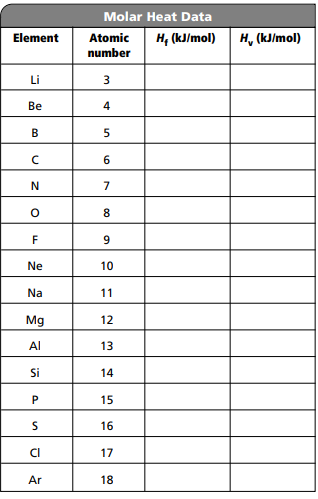 CHEMISTRY 2022-23									PRACTICE PROBLEMSCHAPTER 6 – Periodic Table and Periodic LawPractice Problems 6.1 – Electron Configuration and the Periodic Table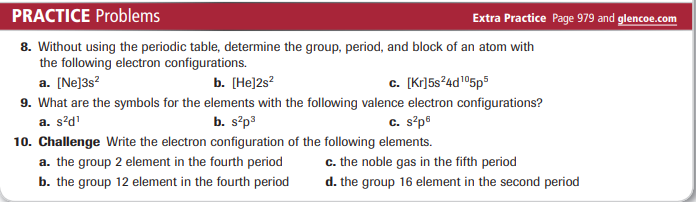 Practice Problems 6.2 – Interpret Trends in Atomic Radii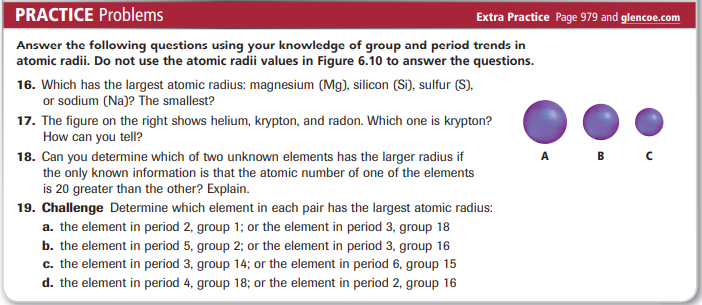 CHEMISTRY 2022-23										MINI - LABCHAPTER 6.2 MINI LAB – Organize ElementsCan you find the pattern?Procedure1. Read and complete the lab safety form.2. Make a set of element cards based on the information in the chart at right.3. Organize the cards by increasing mass and start placing them into a 4 × 3 grid.4. Place each card based on its properties and leave gaps when necessary.Analysis1. Make a table listing the placement of eachelement.2. Describe the period (across) and group (down) trends for the color in your new table.3. Describe the period and group trends for the mass in your new table. Explain your placement of any elements that do not fit the trends.4. Predict the placement of a newly found element, Ph, that is a fuchsia gas. What would be an expected range for the mass of Ph?5. Predict the properties for the element that would fill the last remaining gap in the table.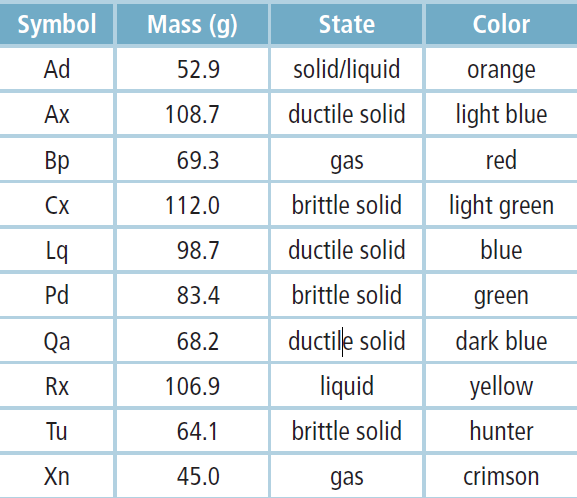 actinide seriesalkali metalalkaline earth metalElectronegativityGroupHalogeninner transition metalIonionization energylanthanide seriesMetalMetalloidnoble gasNonmetaloctet rulePeriodperiodic lawrepresentative elementtransition elementtransition metal